华进联合专利商标代理有限公司01/企业简介全球最受客户信赖的知识产权服务商华进联合专利商标代理有限公司成立于 1999 年，是首批全国知识产权服务品牌机构且连续五年获评全国优秀商标代理机构。公司规模 900 余人，其中 90%的职员具有本科以上学历，40%的职员拥有硕士以上学历，5%的职员拥有博士学历或海外留学经历。专业团队成员具备律师、专利代理人、商标代理人等多种从业资格，专业范围覆盖物理、机械、电子、   化学、生物基因工程、信息工程等多种技术领域。华进业务辐射全国，分别在北京、上海、广州、深圳、长沙、苏州、杭州、西安等 CBD 区域设立了十余家公司，建立了广泛而强大的业务网络，充分发挥整体优势，自由调配资源。为了在知识产权维权业务等方面更好的服务于客户，华进还设立了与公司并行运作的律师事务所，专职处理知识       产权方面的仲裁、诉讼等业务。02/招聘岗位03/公司福利1、工作假期：五天7.5小时、周末双休、法定假期；2、暖心福利：五险一金、节假日福利、结婚礼金；3、企业活动：国内外旅游、文体类活动和拓展活动；4、薪酬发展：有竞争的薪酬、专业的晋升体系；5、能力提升：职业生涯规划和专业培训体系。04/联系方式联系电话：029-81120088-810投递邮箱：hrzp@aciplaw.com投递主题：意向岗位+姓名+学校+意向地公司网址：www.aciplaw.com                             (H5扫码报名)                                                               (扫码加入)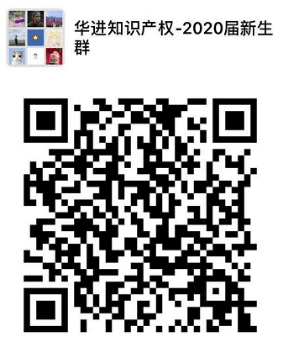 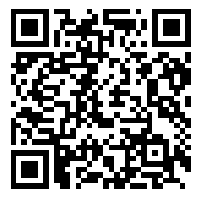 招聘岗位招聘数量岗位介绍工作地点国内专利工程师80本科、硕士；理工科专业：电子类、软件类、机械类、生化类
技术交流，挖掘专利 
技术资料检索、撰写专利申请北京、上海
广州、深圳
长沙、苏州
杭州、西安涉外专利工程师40本科、硕士    理工科专业+英语六级/韩语六级/日语一级
业务咨询回复、策略制定；
专利申请翻译、撰写/改写、及审查意见答复；
涉外专利检索与分析。北京、上海
广州、深圳专利运营专员10本科、硕士 理工科专业：电子、通讯、软件、应用物理、机械、生物与化学等
技术主题的专利分析、专利稳定性分析、FTO分析
企业专利布局挖掘和评估专利商业价值等广州 
长沙 
杭州涉外商标代理人10本科及以上学历；法学+英语 复合背景优先
全球商标获权、确权、维权服务
全球商标监测、注册及使用风险分析服务
全球商标管理、顾问服务北京、上海
广州、深圳